Date: May 16, 2019Call to OrderJohn Shardlow called the meeting to order at 7:33 pmDevotional / Shared PrayerWas shared during the 6:30 pm CCC meeting.Establish a QuorumMembers present: David Werner, Mike Tostengard, John Shardlow, Mike Dolan, Jessica Henry, Beth Jacobson, Mary Peterson, Tom LundMembers absent: Stacy NealyOthers present: Pastor Lauren Wrightsman, Pastor Sara Spohr, Dave Booms, Laurel HofeldtApproval of AgendaWith the addition of a new business item to approve endowment grants, a motion to approve the agenda was made by Beth Jacobson and seconded by Mike Tostengard; it was approved unanimously.Approval of April minutesA motion to approve the April minutes was made by Mike Dolan and seconded by Mike Tostengard; it was approved unanimously.Monthly ReportsFinanceLaurel Hofeldt shared the most up to date line by line proposed budget; since the Council reviewed it last month, Laurel focused on highlighting the few lines that had changed. Council will be asked to vote on the proposed operating budget at the June meeting, and the full congregation will vote on the budget in September. Laurel’s written report begins on page 4.StaffPastorsSenior Pastor – Pastor Lauren WrightsmanPastor Lauren’s written report can be found on page 5.Associate Pastor – Pastor Sara SpohrPastor Sara’s written report can be found on page 6.Church Administrator – David BoomsThe full written report from Dave and his team begins on page 7.Strategic Planning: Task Force UpdatesWorship and MusicOrgan discussion: developing offlineWednesday summer services: see Pastor Lauren’s report for more details and exact datesMission and Outreach: This task force’s final transition/implementation of recommendations  will occur over the summerCampus ImprovementsStatus of roof improvements, contractor’s punch listGreen team conversation with Chuck LaszewskiIt was suggested that this task force become a more permanent committee; discussion was tabled until the Council’s June meeting. Sub-teams will include Green Team, Campus Landscaping TeamCommittee ReportsMission & OutreachJune meeting will be a time of thanks for participants in Mission and Outreach; people are beginning to suggest new initiatives.Stewardship Stacy is still looking for volunteers to help the FUNdraising Team during the day on May 19. Let her know if you are available to help.ChildrenMary Peterson thanked people for their support and participation in the garage sale; proceeds will support the cost of youth going to camp.Children’s Ministr’sy end of year survey provided constructive feedback, including parents desiring more of an opportunity to interact with each other.Mary’s written report begins on page 10.Youth & FamilyNo meeting since last Council meeting. Adult EducationThis team is exploring opportunities for small group ministries.Christian LifeBeth Jacobson reported that this team is planning an outdoor campfire gathering, hopefully immediately following a summer Wednesday worship service. There are also plans to attend a St. Paul Saints game, and organize a hymn-sing at Ol’ Mexico.NominatingThe slate of candidates provided photographs and responses to two prompts that will be published in the June/July/August issue of the Table. Elections will take place in the Social Hall on Sunday, June 23.Items for DiscussionpRaise RLC CampaignNew BusinessEndowment grantsA motion to approve the endowment grants was made by Mike Tostengard and seconded by Mary Peterson; it was approved unanimously. A summary of the Endowment Team’s recommendations is on page 11.Upcoming datesONE Worship Service: Sunday, May 19 at 10:00 amCouncil’s next meeting will be on Thursday, June 20 at 7:00 pm.Adjournment The meeting was adjourned at 8:22 pm. Closing PrayerPastor Lauren Wrightsman led the Council in the Lord’s Prayer.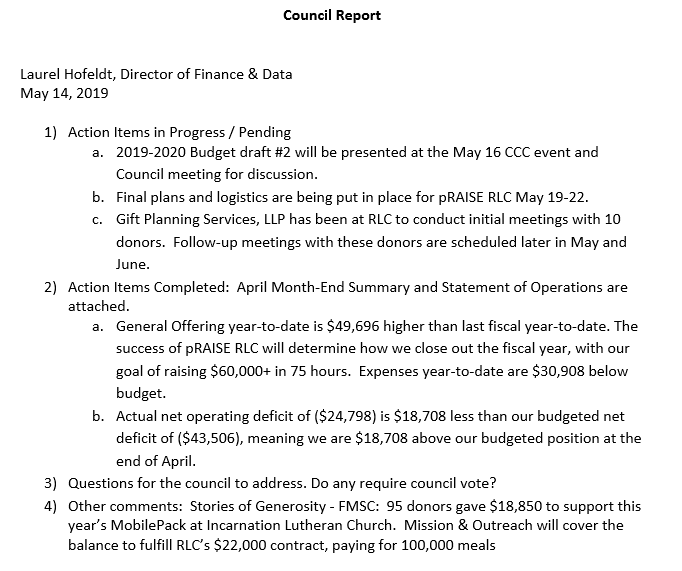 From: Pastor Lauren WrightsmanTo: CouncilDate: May 2019It has been a wonderful, yet busy, spring time here at RLC. If you see a member of the staff, please tell them “thank you” – they have been working diligently across all fronts.Worship Palm SundayWhat a wonderful celebration to begin our Holy Week celebrations. The services started off with a Palm Sunday parade with lots of energy and “Halleluiahs!” Palm Sunday was also the day when we welcomed 28 new members into the life and family of RLC. The day was ended with a Palm Sunday breakfast, hosted by our Hospitality TeamHoly Week / EasterWe hosted over 2300 members and friends during our Holy Week and EasterMany volunteers assisted in making this week memorable, worshipful and celebratoryConfirmationOn Sunday, May 12 we confirmed 46 9th-graders as members of Roseville Lutheran Church. These students worked hard and were committed to their faith and learning. Thank you to so many of you who helped support, encourage, instruct these youth among us.Summer WorshipSummer Worship schedule begins Sunday, May 26th with services at 9:00 and 11:00 a.m.Special Summer WorshipWe will be inviting people to worship with us for a mid-week worship on Wednesday, July 10th at 6:00 p.m.Wednesday, August 14 at 6:00 p.m.pRAISE RLC This coming Sunday, May 19th we will celebrate pRAISE RLC: Generations as a ONE worship event at 10:00 a.m.A dedicated group of volunteers and staff have been working hard to make sure this is an uplifting, encouraging and exciting way for us to let members and friends know about our ministries and outreach.Join us!Adult Bible Study – Wednesdays at 9:30 a.m.Held September – May, we are wrapping up this years of lessons. This year we studied:1 and 2 Kings1 and 2 ChroniclesEzra NehemiahSpecial 6-week Lenten study of “One: Unity in a Divided World” by Deidra RiggsContinuing EducationAt the beginning of May I had to opportunity to join with 100 other Senior Pastors of Large ELCA congregations. This time is critical for spending time with, listening to, brainstorming and fellowshipping with other pastors from around the nationFrom: Pastor Sara SpohrTo: CouncilDate: May 2019Children and Youth Ministry:We are close to naming a new Director of Youth Ministry.  We have had an excellent team making this process go smoothly, thoughtfully and faithfully.46 confirmation students affirmed their faith this past Sunday.  It is always so touching to see pastors, mentors, small group leaders, and parents laying hands on these students, praying for them and encouraging them as they make this faith their own.  We have a really vibrant class of confirmands this year.  Continue to pray for them and the ways that they will love, serve, and grow in faith.Our staff is very busy preparing for summer ministry for youth at Roseville Lutheran.  One of the ways that our congregation can support these opportunities is by praying for the students.  We have a table in the commons where you can sign up to be a prayer partner.  This is an important way to connect our young people to the life of the whole church.  Knowing that they are being prayed for by someone they may not even know is a powerful way to share the faith.  Thank you for your faithful prayers!The garage sale was a very successful fundraiser for our scholarship program, thank you to all who volunteered, donated, or shopped.  Over $15,000 was raised to send kids to summer experiences that will shape their faith and draw them closer to God and one another.  It is an exciting time.Mission and Outreach:The Mission and Outreach team is working on our transition to our new structure.  We are meeting with partner organizations, recruiting membership on our project teams, and planning a fall calendar of serving events and opportunities.We are being approached with new opportunities to be in outreach.  This is exciting because people see that the work we do in Mission and Outreach is meaningful and making an impact.  It is difficult because through the work of the task force we have made a commitment to being focused in our work and keeping our service area local.  We know we will be making some difficult and creative decisions in order to maintain this focused approach.  Other:We have had a number of funerals this month.  I am reminded of the power of our team for hospitality and grief care.  I’m thankful for the people who gather around to create a meaningful worship service, a time of remembrance, and a meal that draws people into deeper conversation and care.  The church really does its best proclaiming the gospel in word and acts of service in moments such as this.I will be at The Festival of Homiletics this week (May 13-17), I appreciate the time to be away, to learn and grow and recharge.The adult education team is beginning to think about small group ministry and what it could look like to re-energize this meaningful work.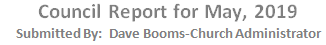 Department Name: AdministrationPrepared By: Dave Booms, Church AdministratorSummary of activities that have occurred since the last monthly report. Coordinated rentals with three (3) outside groupsThree funerals held & one in the planning stage Coordinating recruitment of volunteers for May 19th, One ServiceWorking on Celebration for Sue Menier’s retirement. Working on Sue M’s replacementSummary of upcoming events, or issues that the Church Council should be aware of:Replacement of Communications SpecialistReplacement of the Server___________________________________________________________________________________Department Name: FacilitiesPrepared By: Bruce Pelava, Campus ManagerSummary of activities that have occurred since the last monthly report. McPhillips completed the punch list. Flickering lights in worship center have not been remedied.Window replacement contract has been signed with Trustworthy Glass.Numerous small jobs and repairs underway or completed.Fire door fixes have been completedFaulty Security Cam fixedSpring Clean Up completedHired new custodianSummary of upcoming events, or issues that the Church Council should be aware of:New Security CameraWater mediation Parking lotsGrounds  Department Name: CommunicationsPrepared By: Daniel Pederson, Communications ManagerSummary of activities that have occurred since the last monthly report. Various meetings in support of pRAISE RLC: Generations. Holy Week, mailings, advertising, bulletins June-July-August TABLE is in productionStephen and Youth created/edited videos for pRAISE RLCGarage Sale, RLC Preschool 40th Anniversary SupportSummary of upcoming events, or issues that the Church Council should be aware of:Active support for pRAISE RLC: Generations. Website. eBlasts. FaceBook/Instagram Posts, videos, etc. Here we go!Summer Worship ScheduleAnnual Report is on the horizonPreparing for the (June 30) departure of Stephen Gallen (his wife has her seminary internship in Arizona).  ___________________________________________________________________________________Department Name: HospitalityPrepared By: Connie Marchio, Hospitality ManagerSummary of activities that have occurred since the last monthly report. Lenten Soup Suppers continue until April 10th. A.D.K. retired teachers dinner Rebecca’s Bible Study Funeral luncheonOn-going till May 14-Osher Lifelong Learning Inst. U.of M. women's luncheonSeder MealP.E.O. Women's college Anniversary Sunday BreakfastBible StudyLuther College Connection  Maundy Thursday Service and LuncheonSummary of upcoming events, or issues that the Church Council should be aware of:Bible studyDessert Bar for confirmationBible studyPrime timeDementia ForumFuneralsConfirmation ceremony and cakesOLLIBudget meeting World encounter1 service breakfast and cake pullRebecca'sRoseville Boys Baseball banquetROSEVILLE LUTHERAN CHURCHMONTHLY MINISTRY TEAM AND COMMITTEE LIAISON REPORTDate of Church Council meeting: 5-16-19Committee or Ministry Team Name:  Children’s MinistryPrepared By: Julie Hanson, Director of Children’s MinistryDate of the last meeting: April 9, 2019Summary of topics discussed, and activities that have occurred since the last meeting:Since our last meeting on April 9th we have had the RLC Garage Sale, which brought in over $15,000.  This event brings not only donations into our church for resale, but people from all generations that help collect donations, sort, sell, etc.  All proceeds from the sale go to scholarships for kids attending camps and mission trips this summer.  To receive a scholarship, students were asked to work at least 5 hours at the sale, either beforehand, during or after for cleanup.  Participants earned $130 from the garage sale (it was $110 in 2016).  It was a very successful, yet labor intensive event.Julie Hanson sent out a parent survey to all families in Cornerstone with the intent of getting feedback about our Sunday morning programming and how it fits with the schedules of busy families.  I have only gotten 20 responses so far, but the main theme for “Are any needs of your family not being met at Cornerstone” was offering opportunities for parents to connect with other parents.  Ideas like having the coffee bar in the lobby and offering a time together that is not task focused (like a Serve Sunday) but purely social.  All of the responses have been positive and very constructive.  We held 2 different Intergenerational Sunday School events this month, one with the theme of The Great Commission and the other the First Christians.  We made paper infused with flower seeds on April 28 using the paper that was shared during Lent.  We changed these prayers and concerns into flowers!  The second session on May 5th focused on sharing Jesus’ love through breaking bread together and showing kindness toward others.  We made Bread in a Bag and asked people to take it home to bake it.  We served cinnamon rolls to all that attended as an added bonus at the end.  Attendance was good at these, about 100 people at the first, 70-80 at the second.  The people that attended enjoyed the experience, and much fellowship was had.  We had good feedback from those that attended.Summary of upcoming events, or issues that the Church Council should be aware of:Vacation Bible School will be June 10-14, from 9-noon.  We are still looking for adults to help with our daily snack, so if anyone wants to help for a day or two…   We have 100 kids registered so far, ages 3 years old – completion of 4th grade.  Work day for props and staging was last Saturday, May 11th.  Set construction in the Great Hall will take place the week of June 3rd.  Times will be publicized and if anyone wants to help decorate, please let Julie know.  Many hands make work light!Camp Salie an intro to Bible Camp for kids completing 2nd-4th grade will be July 9-11, up at a former 4H camp near Wyoming MN.  That camp is called Camp Salie, which is why we call it that!  We have 5 boys and 4 girls signed up so far.  Can take up to 10 boys and girls.  Youth counselors help make this a great “first” experience for kids to give them an idea of what Bible Camp is all about.Does the group have any questions, or concerns to bring to the Council? Is there anything the Council, or staff can do to assist the group?See above VBS help requests.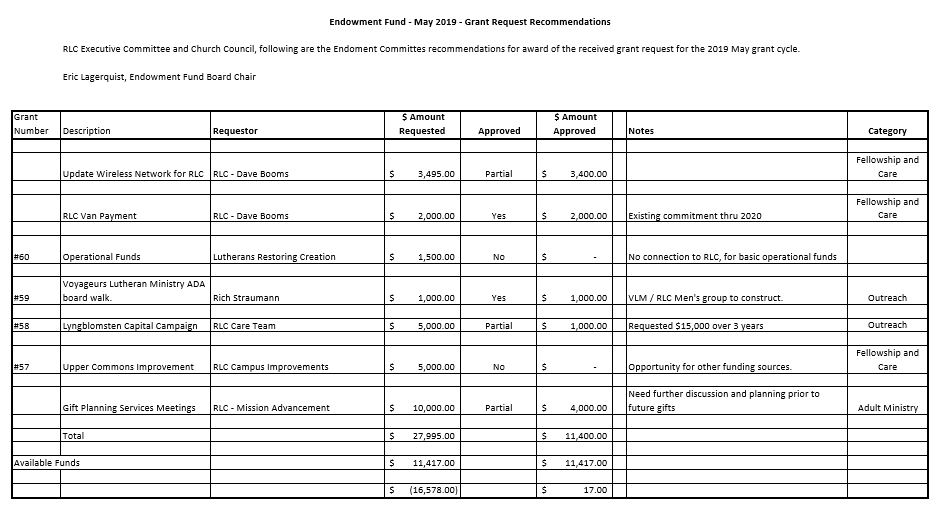 